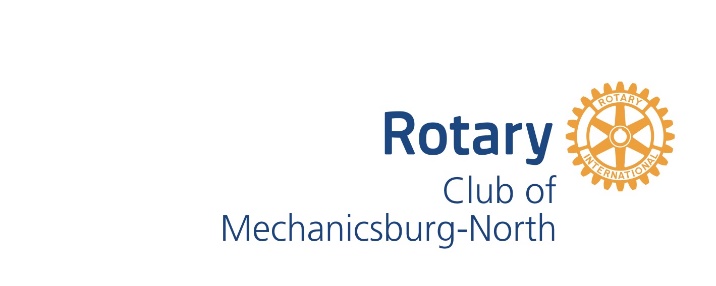 Annual Application for Grant FundingOrganizational Program or Special ProjectDate of Application: ______________ORGANIZATIONLegal Name of Organization: __________________________Year Founded: ______ 		Current Annual Operating Budget: $__________Executive Director/CEO: __________________    Email: ____________________Grant Contact Person/Title (if different): ________________________________Address (principal/admin office): ______________________________________City: ______________ Twp/Boro: _________________ Zip:  _________Contact Phone: (O)______________	(C)_____________Website: _____________________Has the organization received funding from the RCMN in the past? ______IRS Tax Determination Status: _________________ (attach IRS letter)Funding: Organizational Program or Special Project:    Purpose (check one): Organizational Program______   or   Special Project _______ Organizational Programs are programs that are designed to help solve a specific problem in the community with no specific timeline.  Special Projects are tasks that are completed to accomplish specific goals for a project within a given timeline.Amount Requested: $_____________	         Total Project Cost: $____________Funding requested should not exceed $1500 for the 2023-2024 Rotary year.List other major sources/funding partners for project: ________________________________________________________________________________________________________________________________________Full Description of the Funding Request (100 words or less): ______________________________________________________________________________________________________________________________________________Organizational Program or Special Project Goals: ______________________________________________________________________________________________________________________________________________Budget (attach detailed budget and any receipts you may have for grant request): $ _______________Impact of Funding (describe who will benefit and number served): ________________________________________________________________________________________________________________________________________________Project Beginning: _______ and Ending: __________Dates Geographic Area to be Served: _________________________________List Rotary Club of Mechanicsburg-North members who have provided significant volunteer service to the organization and describe their role: ____________________________________________________________________________________________________________________________________________ALIGNMENT WITH ROTARY INTERNATIONAL’S 7 AREAS OF FOCUS:Choose which of these areas best describes your request:____ Peace and conflict resolution____ Disease prevention and treatment____ Water and sanitation____ Maternal and child health____ Basic education and literacy____ Economic and community development____ Protection and Conservation of the Environment AGREEMENT:I certify, to the best of my knowledge that the tax-exempt status of this Organization is still in effect.I certify that all of the information I’ve provided is accurate and current.I agree to do a presentation at a meeting of the Rotary Club of Mechanicsburg-North or have a designee who is involved with the program or project do the presentation.Signature: ____________________________________________    Executive Director/CEO			Date _____________________________________________	   Grant Contact Person                                      DateNOTE:  Please email this application to: funding@mechanicsburgnorthrotary.org.The Rotary Club of Mechanicsburg-North will confirm receipt of your application via email.